In response to a participant question about apps for persons experiencing intimate partner violence, our presenter Michelle Cooper, sent on this resource.  Also, I wanted to share this with you:https://www.techsafety.org/docusafe?eType=EmailBlastContent&eId=fea6b40f-0c70-4898-8c58-1f3fe8fca827The DocuSAFE app is a way for survivors to securely document and store evidence of their abuse to use in court or just to help them discuss the abuse when meeting with counselors, advocates, or healthcare providers. Plese feel free to share this link with anyone who attended teh webinar, and anyone else who may find it useful!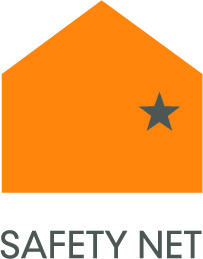 DocuSAFE Documentation and Evidence Collection App — Technology Safety/www.techsafety.org